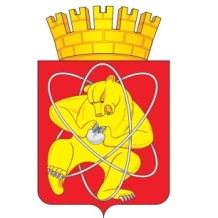 Муниципальное образование «Закрытое административно – территориальное образование Железногорск Красноярского края»СОВЕТ ДЕПУТАТОВ  ЗАТО  г. ЖЕЛЕЗНОГОРСК РЕШЕНИЕ31 октября 2019  г.                                                                           			                                       47-268Рг. ЖелезногорскОб утверждении порядка формирования, ведения, обязательного опубликования перечня муниципального имущества, свободного от прав третьих лиц (за исключением права хозяйственного ведения, права оперативного управления, а также имущественных прав субъектов малого и среднего предпринимательства), предназначенного для передачи во владение и (или) в пользование субъектам малого и среднего предпринимательства и организациям, образующим инфраструктуру поддержки субъектов малого и среднего предпринимательстваРуководствуясь Федеральным законом Российской Федерации от 24.07.2007 № 209-ФЗ «О развитии малого и среднего предпринимательства в Российской Федерации», Земельным кодексом Российской Федерации, Федеральным законом Российской Федерации от 22.07.2008 № 159-ФЗ «Об особенностях отчуждения недвижимого имущества, находящегося в государственной собственности субъектов Российской Федерации или в муниципальной собственности и арендуемого субъектами малого и среднего предпринимательства, и о внесении изменений в отдельные законодательные акты российской Федерации», Приказом Минэкономразвития России от 20.04.2016 №264 «Об утверждении Порядка представления сведений об утвержденных перечнях государственного имущества и муниципального имущества, указанных в части 4 статьи 18 Федерального закона “О развитии малого и среднего предпринимательства в Российской Федерации”, а также об изменениях, внесенных в такие перечни, в акционерное общество “Федеральная корпорация по развитию малого и среднего предпринимательства”, формы представления и состава таких сведений», Уставом ЗАТО Железногорск, Совет депутатов ЗАТО г. ЖелезногорскРЕШИЛ:Отменить решение Совета депутатов ЗАТО г. Железногорск Красноярского края от 15.12.2016 № 15-61Р «Об утверждении порядка формирования, ведения, обязательного опубликования перечня муниципального имущества, входящего в состав Муниципальной казны ЗАТО Железногорск, свободного от прав третьих лиц (за исключением имущественных прав субъектов малого и среднего предпринимательства), предназначенного для передачи во владение и (или) в пользование субъектам малого и среднего предпринимательства и организациям, образующим инфраструктуру поддержки субъектов малого и среднего предпринимательства».Утвердить порядок формирования, ведения, обязательного опубликования перечня муниципального имущества, свободного от прав третьих лиц (за исключением права хозяйственного ведения, права оперативного управления, а также имущественных прав субъектов малого и среднего предпринимательства), предназначенного для передачи во владение и (или) в пользование субъектам малого и среднего предпринимательства и организациям, образующим инфраструктуру поддержки субъектов малого и среднего предпринимательства (Приложение).Контроль над исполнением настоящего решения возложить на председателя постоянной комиссии Совета депутатов ЗАТО г. Железногорска по вопросам экономики, собственности и ЖКХ Д.А. Матроницкого.Настоящее решение вступает в силу после его официального опубликования. Приложение                                                к решению Совета депутатов                                               ЗАТО г. Железногорск                                               от 31 октября 2019 № 47-268РПорядок формирования, ведения, обязательного опубликования перечня муниципального имущества свободного от прав третьих лиц (за исключением права хозяйственного ведения, права оперативного управления, а также имущественных прав субъектов малого и среднего предпринимательства), предназначенного для передачи во владение и (или) в пользование субъектам малого и среднего предпринимательства и организациям, образующим инфраструктуру поддержки субъектов малого и среднего предпринимательства1. Настоящий Порядок устанавливает механизм формирования, ведения, обязательного опубликования перечня муниципального имущества свободного от прав третьих лиц (за исключением права хозяйственного ведения, права оперативного управления, а также имущественных прав субъектов малого и среднего предпринимательства), предназначенного для передачи во владение и (или) в пользование субъектам малого и среднего предпринимательства и организациям, образующим инфраструктуру поддержки субъектов малого и среднего предпринимательства (далее – Перечень).2. Муниципальное имущество, включенное в Перечень, используется в целях предоставления его во владение и (или) в пользование на долгосрочной основе (в том числе по льготным ставкам арендной платы) субъектам малого и среднего предпринимательства и организациям образующим инфраструктуру поддержки субъектов малого и среднего предпринимательства.3. Муниципальное имущество, включенное в Перечень, не подлежит отчуждению в частную собственность, за исключением возмездного отчуждения такого имущества в собственность субъектов малого и среднего предпринимательства в соответствии с Федеральным законом от 22.07.2008 № 159-ФЗ «Об особенностях отчуждения недвижимого имущества, находящегося в государственной собственности субъектов Российской Федерации или в муниципальной собственности и арендуемого субъектами малого и среднего предпринимательства, и о внесении изменений в отдельные законодательные акты Российской Федерации» или земельного участка в случаях, указанных в подпунктах 6, 8 и 9 пункта 2 статьи 39.3 Земельного кодекса Российской Федерации.4. Перечень формируется из муниципального имущества, свободного от прав третьих лиц (за исключением права хозяйственного ведения, права оперативного управления, а также имущественных прав субъектов малого и среднего предпринимательства) (далее – муниципальное имущество, объекты) в соответствии с настоящим Порядком и утверждается постановлением Администрации ЗАТО г. Железногорск с ежегодным его дополнением в соответствии с действующим законодательством.5. В перечень вносятся сведения о муниципальном имуществе, соответствующем следующим критериям:а) муниципальное имущество свободно от прав третьих лиц (за исключением права хозяйственного ведения, права оперативного управления, а также имущественных прав субъектов малого и среднего предпринимательства);б) в отношении муниципального имущества федеральными законами не установлен запрет на его передачу во временное владение и (или) пользование, в том числе в аренду на торгах или без проведения торгов;в) муниципальное имущество не является объектом религиозного назначения;г) муниципальное имущество не является объектом незавершенного строительства, объектом жилищного фонда или объектом сети инженерно-технического обеспечения, к которому подключен объект жилищного фонда;д) в отношении муниципального имущества не принято решение о предоставлении его иным лицам;е) муниципальное имущество не подлежит приватизации в соответствии с прогнозным планом (программой) приватизации муниципального имущества;ж) муниципальное имущество не признано аварийным и подлежащим сносу или реконструкции;з) земельный участок не предназначен для ведения личного подсобного хозяйства, огородничества, садоводства, индивидуального жилищного строительства;и) земельный участок не относится к земельным участкам, предусмотренным подпунктами 1 - 10, 13 - 15, 18 и 19 пункта 8 статьи 39.11 Земельного кодекса Российской Федерации, за исключением земельных участков, предоставленных в аренду субъектам малого и среднего предпринимательства;к) в отношении муниципального имущества, закрепленного на праве хозяйственного ведения или оперативного управления за муниципальным унитарным предприятием, на праве оперативного управления за муниципальным учреждением, представлено предложение такого предприятия или учреждения о включении соответствующего муниципального имущества в перечень;л) в отношении муниципального имущества, арендуемого субъектом малого и среднего предпринимательства, не получено письменное возражение в ответ на предложение на включение имущества в Перечень, в течение 2 (двух) месяцев с даты направления вышеуказанного предложения;м) муниципальное движимое имущество не относится к имуществу, которое теряет свои натуральные свойства в процессе его использования (потребляемым вещам), к имуществу, срок службы которого составляет менее 5 лет или которое не подлежит предоставлению в аренду на срок 5 лет и более в соответствии с законодательством Российской Федерации.6. Формирование Перечня осуществляет Администрация ЗАТО г. Железногорск.7. В Перечень вносятся изменения и дополнения путем включения муниципального имущества в Перечень, исключения муниципального имущества из Перечня, внесения изменений в сведения о муниципальном имуществе, содержащиеся в Перечне, в соответствии с настоящим Порядком.8. В Перечень включается Муниципальное имущество, соответствующее критериям, указанным в пункте 5 настоящего Порядка. 9. Муниципальное имущество подлежит исключению из Перечня в случаях:а) выявления несоответствия такого имущества, критериям, указанным в пункте 5 настоящего Порядка;б) прекращения права муниципальной собственности на объекты; в) возникновение потребности в использовании муниципального имущества для осуществления полномочий по решению вопросов местного значения и (или) осуществления отдельных государственных полномочий, переданных органам местного самоуправления в соответствии с законодательством Российской Федерации, в отношении муниципального имущества, свободного от прав третьих лиц;г) по основаниям, предусмотренным законодательством Российской Федерации.10. Муниципальное имущество может быть исключено из Перечня, если в течение 6 (шести) месяцев со дня включения сведений о муниципальном имуществе в Перечень в отношении такого имущества от субъектов малого и среднего предпринимательства или организаций, образующих инфраструктуру поддержки субъектов малого и среднего предпринимательства, не поступило:а) ни одной заявки на участие в аукционе (конкурсе) на право заключения договора, предусматривающего переход прав владения и (или) пользования в отношении муниципального имущества, в том числе на право заключения договора аренды земельного участка;б) ни одного заявления о предоставлении муниципального имущества, в том числе земельного участка, в отношении которого заключение указанного договора может быть осуществлено без проведения аукциона (конкурса) в случаях, предусмотренных Федеральным законом «О защите конкуренции» или Земельным кодексом Российской Федерации.11. Все изменения и дополнения к Перечню утверждаются постановлениями Администрации ЗАТО г. Железногорск после согласования с постоянной комиссией Совета депутатов ЗАТО г. Железногорск по вопросам экономики, собственности и ЖКХ.Согласование с постоянной комиссией Совета депутатов ЗАТО г. Железногорск по вопросам экономики, собственности и ЖКХ не требуется в следующих случаях:- при внесении изменений в Перечень, связанных с прекращением права собственности ЗАТО Железногорск на объекты, арендаторы которых реализовали преимущественное право на приобретение арендуемого ими имущества в соответствии с условиями, указанными в Федеральном законе от 22.07.2008 № 159-ФЗ «Об особенностях отчуждения недвижимого имущества, находящегося в государственной собственности субъектов Российской Федерации или в муниципальной собственности и арендуемого субъектами малого и среднего предпринимательства, и о внесении изменений в отдельные законодательные акты Российской Федерации» или земельного участка в случаях, указанных в подпунктах 6, 8 и 9 пункта 2 статьи 39.3 Земельного кодекса Российской Федерации;- при внесении изменений и дополнений в Перечень, связанных с изменением и дополнением сведений об объекте имущества, включенного в Перечень.12. Решения о внесении изменений и дополнений в Перечень принимаются Администрацией ЗАТО г. Железногорск не ранее чем через тридцать дней после направления уведомления в Совет по развитию малого и среднего предпринимательства ЗАТО Железногорск. Решения о внесении изменений в Перечень, в соответствии с подпунктами б, г пункта 9 настоящего Порядка, а также внесение изменений в сведения о муниципальном имуществе, содержащиеся в Перечне, на основании данных полученных из Единого государственного реестра недвижимости, принимаются Администрацией ЗАТО г. Железногорск без направления уведомления в Совет по развитию малого и среднего предпринимательства ЗАТО Железногорск после внесения записей, сведений в Единый государственный реестр недвижимости.13. Организационно-техническую работу по ведению Перечня, в том числе подготовку проектов постановлений об утверждении Перечня, о внесении изменений и дополнений в него, уведомлений в Совет по развитию малого и среднего предпринимательства ЗАТО Железногорск, направление предложений субъектам малого и среднего предпринимательства на включение арендуемого муниципального имущества в Перечень осуществляет Комитет по управлению муниципальным имуществом Администрации ЗАТО г.  Железногорск (далее - Комитет).14. Сведения о муниципальном имуществе вносятся в перечень в составе и по форме, которые установлены в соответствии с частью 4.4 статьи 18 Федерального закона Российской Федерации от 24.07.2007 № 209-ФЗ «О развитии малого и среднего предпринимательства в Российской Федерации».15. Ведение Перечня осуществляется Комитетом в электронном виде.16. Перечень объектов, изменения и дополнения к нему, подлежат обязательному опубликованию в газете «Город и горожане», а также размещению в информационно-телекоммуникационной сети «Интернет» на официальном сайте муниципального образования «Закрытое административно-территориальное образование Железногорск Красноярского края» www.admk26.ru в разделе КУМИ.17. Сведения об утвержденном Перечне, а также изменениях, внесенных в Перечень, в том числе о ежегодных дополнениях Перечня муниципальным имуществом, подлежат представлению Комитетом в орган исполнительной власти субъекта Российской Федерации, уполномоченный высшим исполнительным органом государственной власти субъекта Российской Федерации на взаимодействие с акционерным обществом «Федеральная корпорация по развитию малого и среднего предпринимательства» в области развития малого и среднего предпринимательства в срок, предусмотренный действующим законодательством. Председатель Совета депутатов ЗАТО г. Железногорск                             А.И. Коновалов	 Глава ЗАТО г. Железногорск                              И.Г. Куксин